Итоги за период с 27.11 по 01.12.2023 (5 рабочих дней)8260 заявлений на учётно-регистрационные действия поступило в Управление Росреестра по Алтайскому краю за период с 27 ноября по 1 декабря, из них 55% в электронном виде – 4566.На регистрацию договоров долевого участия ДДУ (новостройки) поступило 289 заявлений, в том числе 88% электронно; 605 заявлений – на регистрацию ипотеки, из них 72% электронно. На государственную регистрацию прав за неделю подано 6302 заявлений, 54% – электронно; на государственный кадастровый учет – 1101, в том числе электронно – 69%.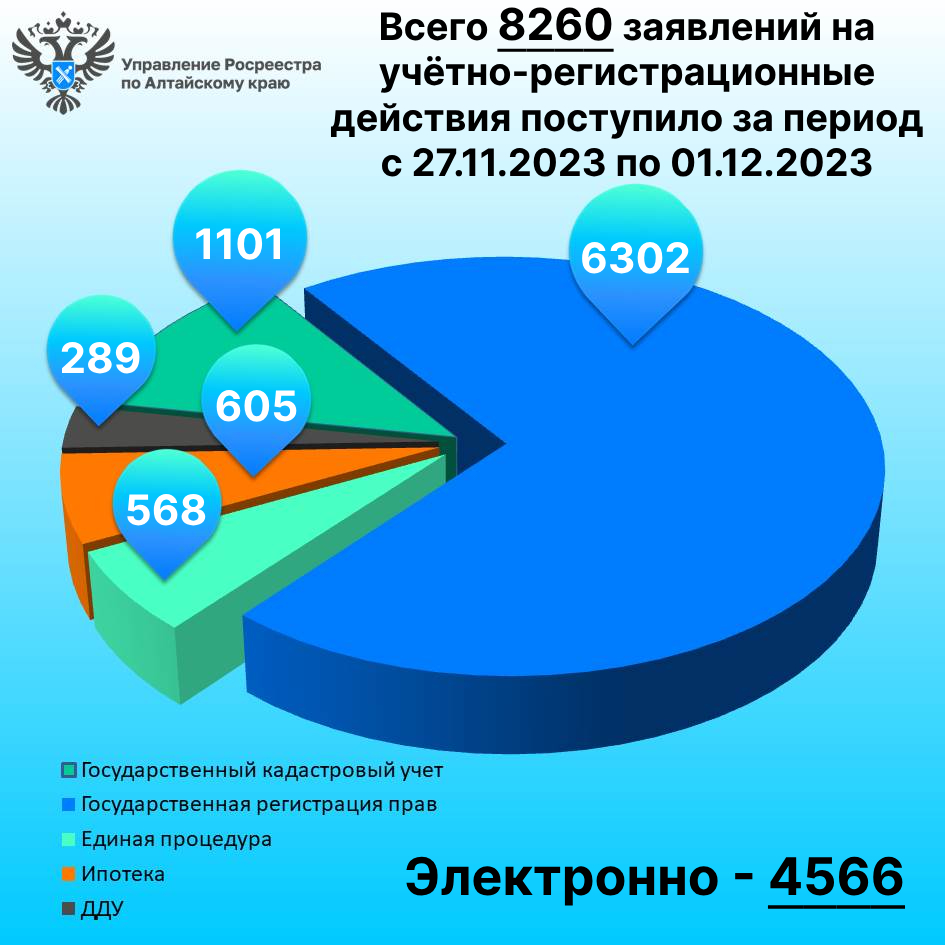 